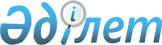 О внесении изменений в решение Жаркаинского районного маслихата от 22 декабря 2022 года № 7С-41/2 "О районном бюджете на 2023-2025 годы"Решение Жаркаинского районного маслихата Акмолинской области от 21 апреля 2023 года № 8С-4/2
      В соответствии с пунктом 4 статьи 106 Бюджетного Кодекса Республики Казахстан, подпунктом 1) пункта 1 статьи 6 Закона Республики Казахстан "О местном государственном управлении и самоуправлении в Республике Казахстан", Жаркаинский районный маслихат РЕШИЛ:
      1. Внести в решение Жаркаинского районного маслихата "О районном бюджете на 2023-2025 годы" от 22 декабря 2022 года № 7С-41/2 следующие изменения:
      пункт 1 изложить в новой редакции:
      "1. Утвердить районный бюджет на 2023-2025 годы, согласно приложениям 1, 2 и 3 соответственно, в том числе на 2023 год в следующих объемах:
      1) доходы - 4 073 056,2 тысяч тенге, в том числе:
      налоговые поступления -738 615,0 тысяч тенге;
      неналоговые поступления - 14 371,0 тысяча тенге;
      поступления от продажи основного капитала - 80 028,0 тысяч тенге;
      поступления трансфертов - 3 240 042,2 тысячи тенге;
      2) затраты - 4 099 994,5 тысяч тенге;
      3) чистое бюджетное кредитование - 2 210,0 тысяч тенге, в том числе:
      бюджетные кредиты - 5 175,0 тысяч тенге;
      погашение бюджетных кредитов - 2 965,0 тысяч тенге;
      4) сальдо по операциям с финансовыми активами - 0,0 тысяч тенге,
      в том числе:
      приобретение финансовых активов - 0,0 тысяч тенге;
      5) дефицит (профицит) бюджета - -29 148,3 тысяч тенге;
      6) финансирование дефицита (использование профицита) бюджета - 29 148,3 тысяч тенге.";
      приложения 1, 4, 5 к указанному решению изложить в новой редакции согласно приложениям 1, 2, 3 к настоящему решению.
      2. Настоящее решение вводится в действие с 1 января 2023 года. Районный бюджет на 2023 год Целевые трансферты и бюджетные кредиты из республиканского бюджета на 2023 год Целевые трансферты из областного бюджета на 2023 год
					© 2012. РГП на ПХВ «Институт законодательства и правовой информации Республики Казахстан» Министерства юстиции Республики Казахстан
				
      Председатель районного маслихата 

А. Альжанов
Приложение 1 к решению
Жаркаинского районного
маслихата от 20 апреля
2023 года № 8С-4/2Приложение 1 к решению
Жаркаинского районного
маслихата от 22 декабря
2022 года № 7С-41/2
Категория
Категория
Категория
Категория
Сумма
тысяч тенге
Класс
Класс
Класс
Сумма
тысяч тенге
Подкласс
Подкласс
Сумма
тысяч тенге
Наименование
Сумма
тысяч тенге
1
2
3
4
5
I.Доходы
4073056,2
1
Налоговые поступления
738615,0
01
Подоходный налог 
172749,0
1
Корпоративный подоходный налог
170569,0
2
Индивидуальный подоходный налог
2180,0
03
Социальный налог
397788,0
1
Социальный налог
397788,0
04
Hалоги на собственность
119613,0
1
Hалоги на имущество
119613,0
05
Внутренние налоги на товары, работы и услуги
44713,0
2
Акцизы
2984,0
3
Поступления за использование природных и других ресурсов
28600,0
4
Сборы за ведение предпринимательской и профессиональной деятельности
13129,0
08
Обязательные платежи, взимаемые за совершение юридически значимых действий и (или) выдачу документов уполномоченными на то государственными органами или должностными лицами
3752,0
1
Государственная пошлина
3752,0
2
Неналоговые поступления
14371,0
01
Доходы от государственной собственности
8436,0
5
Доходы от аренды имущества, находящегося в государственной собственности
8224,0
7
Вознаграждения по кредитам, выданным из государственного бюджета
212,0
03
Поступления денег от проведения государственных закупок, организуемых государственными учреждениями, финансируемыми из государственного бюджета
140,0
1
Поступления денег от проведения государственных закупок, организуемых государственными учреждениями, финансируемыми из государственного бюджета
140,0
04
Штрафы, пени, санкции, взыскания, налагаемые государственными учреждениями, финансируемыми из государственного бюджета, а также содержащимися и финансируемыми из бюджета (сметы расходов) Национального Банка Республики Казахстан
108,0
1
Штрафы, пени, санкции, взыскания, налагаемые государственными учреждениями, финансируемыми из государственного бюджета, а также содержащимися и финансируемыми из бюджета (сметы расходов) Национального Банка Республики Казахстан, за исключением поступлений от организаций нефтяного сектора и в Фонд компенсации потерпевшим
108,0
06
Прочие неналоговые поступления
5687,0
1
Прочие неналоговые поступления
5687,0
3
Поступления от продажи основного капитала
80028,0
01
Продажа государственного имущества, закрепленного за государственными учреждениями
80028,0
1
Продажа государственного имущества, закрепленного за государственными учреждениями
80028,0
4
Поступления трансфертов 
3240042,2
01
Трансферты из нижестоящих органов государственного управления
13,9
3
Трансферты из бюджетов районного значения, сел, поселков, сельских округов
13,9
02
Трансферты из вышестоящих органов государственного управления
3240028,3
2
Трансферты из областного бюджета
3240028,3
Функциональная группа
Функциональная группа
Функциональная группа
Функциональная группа
Сумма тысяч тенге
Администратор бюджетных программ 
Администратор бюджетных программ 
Администратор бюджетных программ 
Сумма тысяч тенге
Программа
Программа
Сумма тысяч тенге
Наименование
Сумма тысяч тенге
1
2
3
4
5
II. Затраты
4099994,5
01
Государственные услуги общего характера
1571730,8
112
Аппарат маслихата района (города областного значения)
42941,0
001
Услуги по обеспечению деятельности маслихата района (города областного значения)
42941,0
122
Аппарат акима района (города областного значения)
437618,0
001
Услуги по обеспечению деятельности акима района (города областного значения)
167520,0
003
Капитальные расходы государственного органа
37882,0
113
Целевые текущие трансферты нижестоящим бюджетам
232216,0
459
Отдел экономики и финансов района (города областного значения)
71852,1
001
Услуги по реализации государственной политики в области формирования и развития экономической политики, государственного планирования, исполнения бюджета и управления коммунальной собственностью района (города областного значения)
70152,1
003
Проведение оценки имущества в целях налогообложения
700,0
010
Приватизация, управление коммунальным имуществом, постприватизационная деятельность и регулирование споров, связанных с этим 
1000,0
492
Отдел жилищно-коммунального хозяйства, пассажирского транспорта, автомобильных дорог и жилищной инспекции района (города областного значения)
1019319,7
001
Услуги по реализации государственной политики на местном уровне в области жилищно-коммунального хозяйства, пассажирского транспорта, автомобильных дорог и жилищной инспекции
110257,5
113
Целевые текущие трансферты нижестоящим бюджетам
653061,0
067
Капитальные расходы подведомственных государственных учреждений и организаций
256001,2
02
Оборона
8200,0
122
Аппарат акима района (города областного значения)
8200,0
005
Мероприятия в рамках исполнения всеобщей воинской обязанности
5022,0
006
Предупреждение и ликвидация чрезвычайных ситуаций масштаба района (города областного значения)
2348,0
007
Мероприятия по профилактике и тушению степных пожаров районного (городского) масштаба, а также пожаров в населенных пунктах, в которых не созданы органы государственной противопожарной службы
830,0
06
Социальная помощь и социальное обеспечение
337544,2
451
Отдел занятости и социальных программ района (города областного значения)
337544,2
001
Услуги по реализации государственной политики на местном уровне в области обеспечения занятости и реализации социальных программ для населения
56366,0
002
Программа занятости
94446,0
004
Оказание социальной помощи на приобретение топлива специалистам здравоохранения, образования, социального обеспечения, культуры, спорта и ветеринарии в сельской местности в соответствии с законодательством Республики Казахстан
18423,0
005
Государственная адресная социальная помощь
20460,0
006
Оказание жилищной помощи
726,0
007
Социальная помощь отдельным категориям нуждающихся граждан по решениям местных представительных органов
31141,2
010
Материальное обеспечение детей с инвалидностью, воспитывающихся и обучающихся на дому
778,0
011
Оплата услуг по зачислению, выплате и доставке пособий и других социальных выплат
421,0
014
Оказание социальной помощи нуждающимся гражданам на дому
2689,0
017
Обеспечение нуждающихся лиц с инвалидностью протезно-ортопедическими, сурдотехническими и тифлотехническими средствами, специальными средствами передвижения, обязательными гигиеническими средствами, а также предоставление услуг санаторно-курортного лечения, специалиста жестового языка, индивидуальных помощников в соответствии с индивидуальной программой реабилитации лица с инвалидностью
17390,0
023
Обеспечение деятельности центров занятости населения
34527,0
054
Размещение государственного социального заказа в неправительственных организациях
60177,0
07
Жилищно-коммунальное хозяйство
1301468,0
472
Отдел строительства, архитектуры и градостроительства района (города областного значения)
874714,2
003
Проектирование и (или) строительство, реконструкция жилья коммунального жилищного фонда
200000,0
004
Проектирование, развитие и (или) обустройство инженерно-коммуникационной инфраструктуры
27707,0
058
Развитие системы водоснабжения и водоотведения в сельских населенных пунктах
647007,2
492
Отдел жилищно-коммунального хозяйства, пассажирского транспорта, автомобильных дорог и жилищной инспекции района (города областного значения)
426753,8
003
Организация сохранения государственного жилищного фонда
142086,0
011
Обеспечение бесперебойного теплоснабжения малых городов
99960,0
012
Функционирование системы водоснабжения и водоотведения
146089,0
026
Организация эксплуатации тепловых сетей, находящихся в коммунальной собственности районов (городов областного значения)
38618,8
08
Культура, спорт, туризм и информационное пространство
475942,0
456
Отдел внутренней политики района (города областного значения)
85365,0
001
Услуги по реализации государственной политики на местном уровне в области информации, укрепления государственности и формирования социального оптимизма граждан
33390,0
002
Услуги по проведению государственной информационной политики
40900,0
003
Реализация мероприятий в сфере молодежной политики
11075,0
457
Отдел культуры, развития языков, физической культуры и спорта района (города областного значения)
390577,0
001
Услуги по реализации государственной политики на местном уровне в области культуры, развития языков, физической культуры и спорта
24337,0
003
Поддержка культурно-досуговой работы
155998,0
006
Функционирование районных (городских) библиотек
77126,0
007
Развитие государственного языка и других языков народа Казахстана
14023,0
009
Проведение спортивных соревнований на районном (города областного значения) уровне
3788,0
010
Подготовка и участие членов сборных команд района (города областного значения) по различным видам спорта на областных спортивных соревнованиях
5420,0
032
Капитальные расходы подведомственных государственных учреждений и организаций
109885,0
09
Топливно-энергетический комплекс и недропользование
14876,1
492
Отдел жилищно-коммунального хозяйства, пассажирского транспорта, автомобильных дорог и жилищной инспекции района (города областного значения)
14876,1
019
Развитие теплоэнергетической системы
14876,1
10
Сельское, водное, лесное, рыбное хозяйство, особо охраняемые природные территории, охрана окружающей среды и животного мира, земельные отношения
70311,0
459
Отдел экономики и финансов района (города областного значения)
4506,0
099
Реализация мер по оказанию социальной поддержки специалистов
4506,0
806
Отдел сельского хозяйства, земельных отношений и предпринимательства района (города областного значения)
65805,0
001
Услуги по реализации государственной политики на местном уровне в области развития сельского хозяйства, земельных отношений и предпринимательства 
65805,0
11
Промышленность, архитектурная, градостроительная и строительная деятельность
33144,0
472
Отдел строительства, архитектуры и градостроительства района (города областного значения)
33144,0
001
Услуги по реализации государственной политики в области строительства, архитектуры и градостроительства на местном уровне
23144,0
013
Разработка схем градостроительного развития территории района, генеральных планов городов районного (областного) значения, поселков и иных сельских населенных пунктов
10000,0
12
Транспорт и коммуникации
10000,0
492
Отдел жилищно-коммунального хозяйства, пассажирского транспорта, автомобильных дорог и жилищной инспекции района (города областного значения)
10000,0
037
Субсидирование пассажирских перевозок по социально значимым городским (сельским), пригородным и внутрирайонным сообщениям
10000,0
13
Прочие
16656,0
459
Отдел экономики и финансов района (города областного значения)
16656,0
012
Резерв местного исполнительного органа района (города областного значения)
16656,0
14
Обслуживание долга
38790,0
459
Отдел экономики и финансов района (города областного значения)
38790,0
021
Обслуживание долга местных исполнительных органов по выплате вознаграждений и иных платежей по займам из областного бюджета
38790,0
15
Трансферты
221332,4
459
Отдел экономики и финансов района (города областного значения)
221332,4
006
Возврат неиспользованных (недоиспользованных) целевых трансфертов
27,3
038
Субвенции 
211159,0
054
Возврат сумм неиспользованных (недоиспользованных) целевых трансфертов, выделенных из республиканского бюджета за счет целевого трансферта из Национального фонда Республики Казахстан
10146,1
III. Чистое бюджетное кредитование
2210,0
Бюджетные кредиты
5175,0
10
Сельское, водное, лесное, рыбное хозяйство, особо охраняемые природные территории, охрана окружающей среды и животного мира, земельные отношения
5175,0
459
Отдел экономики и финансов района (города областного значения)
5175,0
018
Бюджетные кредиты для реализации мер социальной поддержки специалистов 
5175,0
5
Погашение бюджетных кредитов
2965,0
01
Погашение бюджетных кредитов
2965,0
1
Погашение бюджетных кредитов, выданных из государственного бюджета
2965,0
IV. Сальдо по операциям с финансовыми активами 
0
V. Дефицит (профицит) бюджета 
-29148,3
VI. Финансирование дефицита (использование профицита) бюджета
29148,3
7
Поступление займов
5175,0
01
Внутренние государственные займы
5175,0
2
Договоры займа
5175,0
16
Погашение займов
84300,5
459
Отдел экономики и финансов района (города областного значения)
84300,5
005
Погашение долга местного исполнительного органа перед вышестоящим бюджетом
84300,5
8
Используемые остатки бюджетных средств
108273,8
01
Остатки бюджетных средств
108273,8
1
Свободные остатки бюджетных средств
108273,8Приложение 2 к решению
Жаркаинского районного
маслихата от 20 апреля
2023 года № 8С-4/2Приложение 4 к решению
Жаркаинского районного
маслихата от 22 декабря
2022 года № 7С-41/2
Наименование
Сумма тысяч тенге
Всего
441526,0
Целевые текущие трансферты на развите 
436351,0
в том числе:
Отдел строительства, архитектуры и градостроительства района (города областного значения)
436351,0
Реконструкция системы водоснабжения (3 очередь) города Державинск, Жаркаинского района, Акмолинской области
436351,0
Бюджетные кредиты
5175,0
в том числе:
Отдел экономики и финансов района
5175,0
для реализации мер социальной поддержки специалистов
5175,0Приложение 3 к решению
Жаркаинского районного
маслихата от 20 апреля
2023 года № 8С-4/2Приложение 5 к решению
Жаркаинского районного
маслихата от 22 декабря
2022 года № 7С-41/2
Наименование
Сумма тысяч тенге
Всего
1744144,3
Целевые текущие трансферты
1406829,2
в том числе:
на укрепление материально-технической базы
17461,0
Отдел занятости и социальных программ района
94388,2
на размещение государственного социального заказа в неправительственных организациях
44591,0
на обеспечение прав и улучшение качества жизни лиц с инвалидностью
14670,0
на приобретение топлива и оплату коммунальных услуг для педагогов, проживающих в сельской местности
18423,0
на единовременную социальную помощь ветеранам Афганской войны к празднованию Дня вывода советских войск из Афганистана
518,0
на выплату единовременной социальной помощи ветеранам боевых действий на территории других государств
483,0
на выплату единовременной социальной помощи лицам, принимавшим участие в ликвидации последствий катастрофы на Чернобыльской атомной электростанции
331,2
на возмещение затрат на санаторно-курортное лечение ветеранам боевых действий на территории других государств
1794,0
на выплату государственной адресной социальной помощи
13578,0
Отдел культуры, развития языков, физической культуры и спорта района (города областного значения)
150000,0
на ремонт объектов культуры
100000,0
На содержание районного дома культуры города Державинск Жаркаинского района
50000,0
на реализацию мероприятий по социальной и инженерной инфраструктуре в сельских населенных пунктах в рамках проекта "Ауыл-Ел бесігі"
193192,0
в том числе:
Средний ремонт внутрипоселковых дорог в селе Гастелло Жаркаинского района
100000,0
Средний ремонт дорожной сети в селе Пятигорское Жаркаинского района
93192,0
Отдел жилищно-коммунального хозяйства, пассажирского транспорта, автомобильных дорог и жилищной инспекции района
951788,0
Капитальный ремонт 80-ти квартирного жилого дома №5 в микрорайоне п. Степной города Державинск Жаркаинского района
136086,0
Средний ремонт дорожной сети села Тассуат Жаркаинского района
166557,0
Средний ремонт дорожной сети с.Далабай Жаркаинского района
134207,0
Средний ремонт улично-дорожной сети города Державинск Жаркаинского района
150000,0
Техническое обследование тепловых сетей Жаркаинского района
8936,8
На укрепление материально-технической базы ГКП на ПХВ "Коммунсервис"
256001,2
Текущий ремонт инженерных сетей водоснабжения в городе Державинск и Валихановском сельском округе, текущий ремонт водонапорных башен и ограждения санитарной зоны в Ушкарасуском сельском округе Жаркаинского района
100000,0
Целевые трансферты на развитие
337315,1
в том числе:
Отдел строительства, архитектуры и градостроительства района
322439,0
Реконструкция системы водоснабжения (3 очередь) города Державинск, Жаркаинского района, Акмолинской области
50000,0
Реконструкция системы водоснабжения из подземных источников села Шойындыколь Жаркаинского района
44732,0
Реконструкция 80-ти квартирного жилого дома (позиция 8) в микрорайоне "Молодежный" города Державинск Жаркаинского района
200000,0
Строительство инженерных сетей и благоустройство к 80-ти квартирному жилому дому (позиция 8) в микрорайоне "Молодежный" города Державинск Жаркаинского района
27707,0
Отдел жилищно-коммунального хозяйства, пассажирского транспорта, автомобильных дорог и жилищной инспекции района
14876,1
Реконструкция теплосети в г.Державинск, Жаркаинский района, Акмолинской области, участок № 2: от котельной № 13 - ул. Ленина
14876,1